第４４回市民卓球大会　開催要項１　主　　催　　ＮＰＯ法人紋別市体育協会２　主　　管　　紋別卓球協会３　後　　援　　紋別市・紋別市教育委員会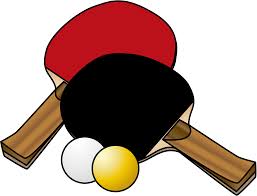 ４　期　　日　　令和３年１1月２８日（日）受付時間　　９時００分開 会 式　　９時１５分競技開始　　９時３０分５　場　　所　　紋別市スポーツセンター６　種　　目　　（１）個人戦シングルス①小学生男子シングルス②小学生女子シングルス※小学生の部は参加人数により男女混合になる場合があります③中学生男子シングルス④中学生女子シングルス⑤一般男子シングルス⑥一般女子シングルス⑦壮年男子シングルス（５０才以上の部）⑧壮年女子シングルス（４５才以上の部）（２）個人戦ダブルス①男子ダブルス②女子ダブルス③壮年ミックスダブルス（４５才以上の部）７　競技方法　　原則として、現行の｢日本卓球協会規則｣によります。・中学生以上～１１本５セットマッチ３セット先取勝・小　学　生～１１本５セットマッチ３セット先取勝・壮　　　年～１１本５セットマッチ３セット先取勝８　参加資格　　紋別市民９　表　　彰　　各種目の優勝・準優勝・３位まで表彰いたします。１０　申込方法　　所定の申込書に必要事項を記入の上、スポーツセンター窓口または、FAXにてお申し込み下さい。１１　申 込 先　　紋別市スポーツセンター　TEL 24-7016　FAX 23-7011１２　申込締切　　別紙申込書により１１月２１日（日）必着　　　　　　　　　※締切を過ぎての申込は受け付けませんので予めご了承下さい。１３　そ の 他　　ゼッケンは各自で用意（B5白布に、黒字の名前）し、着用して下さい。１４　新型コロナウイルス感染拡大防止対策について　　　①大会２週間以内で以下の事項に該当する場合は参加を控えて下さい。　　　　☆平熱を越える発熱（おおむね３７度５分以上）がある　　　　☆風邪の症状がある　　　　☆倦怠感（だるさ・身体が重い・疲れやすいなど）、呼吸困難（息苦しさがある）がある。　　　　☆味覚や嗅覚の異常がある　　　　☆新型コロナウイルス感染症陽性とされた方との濃厚接触がある　　　　☆同居家族や身近な知人に感染が疑われる者がいる　　　②大会当日は、各自マスクを持参し、競技中以外はマスクを着用すること。③こまめな手洗い、アルコール等による手指消毒の実施をお願い致します。④他の参加者、役員等との距離の確保に努めて下さい。⑤大きな声での会話、応援等は避けて下さい。　　　⑥試合を行う際の留意点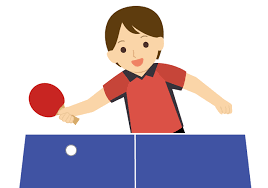 ☆タオルの共用はしない☆飲料は自分専用のものを飲み、回し飲みはしない☆卓球台の上で手を拭かない☆シューズの裏を手で拭かない☆握手などの身体を接触させる挨拶は行わない☆不要な声出しはしない１５　お問合わせ先　〒094-0013　紋別市南が丘町７丁目４７番１号　　　　　　　　　　　 紋別市スポーツセンター内ＮＰＯ法人紋別市体育協会　　　　　     　　    TEL(0158)24-7016  　FAX(0158)23-7011